Nie porównuję dziecka z innym dzieckiem,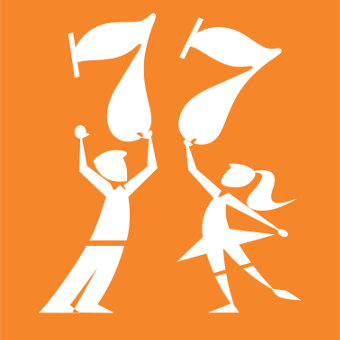  ale każde dziecko z nim samymJan Henryk Pestalozzi PROGRAMWYCHOWAWCZO - PROFILAKTYCZNYSZKOŁY PODSTAWOWEJ Z ODDZIAŁAMI INTEGRACYJNYMI NR 77
W KRAKOWIE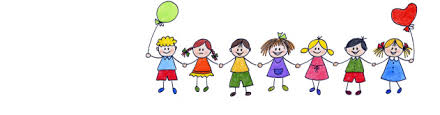 KRAKÓWWRZESIEŃ  2021WSTĘPProgram Wychowawczo - Profilaktyczny Szkoły Podstawowej z Oddziałami Integracyjnymi nr 77 w Krakowie oraz Szkolny Zestaw Programów tworzą spójną całość 
i uwzględniają wszystkie wymagania opisane w obowiązującej podstawie programowej. Nasz program obejmuje zarówno treści i działania o charakterze wychowawczym skierowane do uczniów, jak i treści oraz działania o charakterze profilaktycznym, dostosowane do potrzeb rozwojowych uczniów, przygotowane w oparciu o diagnozę potrzeb i problemów występujących w naszej społeczności szkolnej, skierowane do uczniów, nauczycieli i rodziców.Celem naszego programu wychowawczo - profilaktycznego jest systemowe wspieranie ucznia we wszechstronnym rozwoju, ukierunkowanym na osiągnięcie pełnej dojrzałości fizycznej, emocjonalnej, intelektualnej, duchowej i społecznej, które jest wzmacniane 
i uzupełniane przez działania z zakresu profilaktyki dzieci i młodzieży.W naszej szkole, mającej dwudziestoletnie doświadczenie integracji, szczególnie ważne jest kształtowanie u dzieci przekonania, że każde z nich, niezależnie od stanu swego zdrowia 
i sprawności, ma prawo do wspólnej nauki oraz uczestnictwa w życiu szkoły. Wierzymy, że integracja realizowana w odpowiedni sposób i w odpowiednich warunkach służy wszystkim uczniom. Kontakt 
z rówieśnikami pobudza u dzieci niepełnosprawnych wiarę w ich własne możliwości, mobilizuje 
do większego wysiłku. Dzieci pełnosprawne uczą się pięknych postaw: tolerancji, akceptowania niepełnosprawności, odpowiedzialności, wrażliwości, życzliwości, otwartości na potrzeby drugiego człowieka. Integracja pomaga w wychowaniu do wartości.Wychowanie to wspieranie dziecka w prawidłowym rozwoju, a profilaktyka to zapobieganie zachowaniom problemowym. Profilaktyka uniwersalna wspomaga dziecko w radzeniu sobie 
z trudnościami zagrażającymi jego prawidłowemu rozwojowi i zdrowemu życiu, a także ogranicza 
i likwiduje czynniki blokujące i zaburzające zdrowe życie. Celem działań profilaktycznych jest oddziaływanie zarówno na czynniki ryzyka z otoczenia społecznego dziecka, jak i na czynniki chroniące tkwiące w samym dziecku. Wychowanie i profilaktyka wzajemnie się wspierają.	            Program zawiera działania, które w systemowy sposób angażują wszystkich uczniów, ich rodziców, całe środowisko szkolne (kadrę pedagogiczną, pracowników administracji i obsługi szkoły) oraz podmioty środowiska lokalnego współpracujące ze szkołą.Podstawą naszego programu wychowawczo - profilaktycznego jest stosowanie przez wszystkich jego realizatorów psychoaktywnych metod pracy pozwalających na twórcze wykorzystanie wiedzy 
i doświadczenia dziecka, sprawiając tym samym, iż zagadnienia problemowe są bliższe „prawdziwemu życiu”.W roku szkolnym 2021/2022 charakter priorytetowy ma także profilaktyka i działania pomocowe na rzecz wsparcia psychicznego uczniów w trakcie i po wygaśnięciu epidemii COVID-19. Misją szkoły jest „osiągnięcie zaburzonej równowagi między przewartościowanym nauczaniem                                              a niedowartościowanym wychowaniem uzupełnianym o profilaktykę”.W roku szkolnym 2021/2022 najważniejsze działania w pracy wychowawczej są ukierunkowane na:wspomaganie rozwoju ucznia w sferze emocjonalnej, społecznej i twórczej,wzbudzanie poczucia przynależności do grupy,odbudowanie i umacnianie u uczniów prawidłowego funkcjonowania w grupie społecznej    w szkole, klasie (reintegracja),utrwalanie u uczniów świadomego respektowania reguł sanitarnych przyjętych                           na czas epidemii COVID-19,rozbudzanie poczucia własnej wartości, wiary we własne siły i możliwości,budowanie poczucia tożsamości regionalnej i narodowej,przeciwdziałanie przemocy, agresji i uzależnieniom,przeciwdziałanie pojawianiu się zachowań ryzykownych,troska o szeroko pojęte bezpieczeństwo podopiecznych, nauczycieli i rodziców.Zadania profilaktyczne programu to:zapoznanie z normami zachowania obowiązującymi w szkole,znajomość zasad ruchu drogowego – bezpieczeństwo w drodze do szkoły,promowanie zdrowego stylu życia,kształtowanie nawyków prozdrowotnych,rozpoznawanie sytuacji i zachowań ryzykownych, w tym korzystania ze środków psychoaktywnych (lekarstw bez wskazań lekarskich, papierosów, alkoholu                                     i narkotyków),eliminowanie z życia szkolnego agresji i przemocy rówieśniczej,przeciwdziałanie niebezpieczeństwom związanym z nadużywaniem komputera, Internetu, telefonów komórkowych i telewizji,wzmacnianie poczucia własnej wartości uczniów, podkreślanie pozytywnych doświadczeń życiowych, pomagających młodym ludziom ukształtować pozytywną tożsamość,uczenie sposobów wyrażania własnych emocji i radzenia sobie ze stresem,uczenie dbałości o zdrowie psychiczne oraz wzmacnianie poczucia oparcia                                            w najbliższym środowisku (rodzina, nauczyciele, specjaliści) w sytuacjach trudnych. Rekomendacje wynikające z nadzoru pedagogicznego w tym z raportu ewaluacji wewnętrznejuwzględnić osiągnięcia uczniów z poprzedniego etapu edukacyjnego ( jest to istotne w przypadku dwóch klas trzecich, które zakończyły etap nauczania wczesnoszkolnego), efektywniej wdrażać pracę metodami aktywizującym,doskonalić wśród nauczycieli umiejętności wykorzystania rozwiązań technologii cyfrowej w procesie edukacji, nieustannie dbać o stwarzanie optymalnych warunków do indywidualnego rozwoju ucznia na miarę jego możliwości,kontynuować zindywidualizowane podejście do każdego ucznia,kłaść nacisk na rozwój zainteresowań i indywidualizację pracy z uczniem zdolnym,promować sukcesy, osiągnięcia i pozytywne postawy uczniowskie (w tym pracę wolontariatu),w zakresie programu profilaktyczno - wychowawczego zrealizować programy dotyczące wsparcia psychicznego dzieci, młodzieży i rodziców po okresie pandemii i zdalnego nauczania, zrealizować warsztaty w zakresie cyberprzemocy i cyberbezpieczeństwa,kontynuować wspomaganie rozwoju uczniów zgodnie z ich potrzebami i możliwościami psychofizycznymi, z wykorzystaniem zróżnicowanych metod i form pracy,obserwować i aktualizować wiedzę na temat koniecznych form wsparcia ucznia ( w tym w zakresie pomocy psychologiczno - pedagogicznej), stwarzać różnorodne okazje do obserwacji i budowania pozytywnych relacji społecznych, do rozwoju emocjonalnego, zachęcać uczniów do aktywności fizycznej i wdrażać do aktywnego spędzania wolnego czasu, jako antidotum na ograniczenie możliwości rozwojowych w okresie pandemii Covid-19,realizować działania zmierzające do umacniania pozytywnych relacji w środowisku szkolnym z uwzględnieniem rodziców i opiekunów prawnych - organizacja zaplanowanego Dnia Rodziny.Podstawy prawne dla działań wychowawczo –profilaktycznychKonstytucja Rzeczypospolitej Polskiej – art. 72; Konwencja o Prawach Dziecka – art.3, art.19, art.33; Ustawa z dnia 7 X 1991 roku o systemie oświaty (Dz. U. z 1996 roku Nr 67, poz. 329                             z późniejszymi zmianami);Ustawa z dnia 14 grudnia 2016 r. Prawo oświatowe (Dz. U. z 2017 r., poz. 59;Rozporządzenie MEN z dnia 14 lutego 2017 r. w sprawie podstawy programowej wychowania przedszkolnego oraz podstawy programowej kształcenia ogólnego dla szkoły podstawowej, w tym dla uczniów z niepełnosprawnością intelektualną w stopniu umiarkowanym lub znacznym, kształcenia ogólnego dla branżowej szkoły I stopnia, kształcenia ogólnego dla szkoły specjalnej przysposabiającej do pracy oraz kształcenia ogólnego dla szkoły policealnej (Dz. U. z 2017 r., poz. 356);Ustawa o ochronie zdrowia psychicznego z dnia 19 sierpnia 1994 r. (Dz. U. z 1994    
Nr 62, poz. 26); Ustawa o postępowaniu w sprawach nieletnich z dnia 26 października 1982 r. (tekst jednolity - Dz..U. z 2002 r. Nr 11, poz. 109; z późn. zm.);Rozporządzenie MEN z 18 sierpnia 2015 r. w sprawie zakresu i form prowadzenia w szkołach        i placówkach systemu oświaty działalności wychowawczej, edukacyjnej, informacyjnej                     i profilaktycznej w celu przeciwdziałania narkomanii (Dz. U. poz. 1249);Rozporządzenie MEN z dnia 25 sierpnia 2017 r. zmieniające rozporządzenie w sprawie szczegółowych zasad   działania publicznych poradni psychologiczno-pedagogicznych, w tym publicznych   poradni specjalistycznych (Dz. U. z 31 sierpnia 2017 r., poz. 1647);Rozporządzenie MEN z dnia 9 sierpnia 2017 r. w sprawie zasad udzielania  
i organizacji pomocy psychologiczno-pedagogicznej w publicznych przedszkolach, szkołach          i placówkach (Dz. U. z dnia 25 sierpnia 2017r., poz.1591);Rozporządzenie Ministra Edukacji Narodowej z dnia 18 sierpnia 2015 r. w sprawie zakresu            i form prowadzenia w szkołach i placówkach systemu oświaty działalności wychowawczej, edukacyjnej, informacyjnej i profilaktycznej w celu przeciwdziałania narkomanii.(Dz. U. poz. 1249);Rozporządzenie MEN z dnia 9 sierpnia 2017 r. w sprawie warunków organizowania kształcenia, wychowania i opieki dla dzieci i młodzieży niepełnosprawnych oraz   niedostosowanych społecznie i zagrożonych niedostosowaniem społecznym (Dz.U.z24 sierpnia 2017 r., poz. 1578);Rozporządzenie MEN z dnia 3 sierpnia 2017 r. w sprawie oceniania, klasyfikowania i promowania uczniów i słuchaczy w szkołach publicznych (Dz. U. z dnia 16 sierpnia 2017 r., poz. 1534);Rozporządzenie MEN z dnia 17 marca 2017 r. w sprawie szczegółowej organizacji publicznych szkół i publicznych przedszkoli (Dz. U. z 2017 r., poz. 649);Ustawa z 26 stycznia 1982 r. – Karta Nauczyciela (Dz. U. z 2019 r. poz. 2215 ze zm.);Ustawa z 26 października 1982 r. o wychowaniu w trzeźwości i przeciwdziałaniu alkoholizmowi (tekst jedn. Dz.U. z 2016 r. poz. 487 ze zm.);Ustawa z 29 lipca 2005 r. o przeciwdziałaniu narkomanii (tekst jedn. Dz. U. z 2019 r. poz. 852     ze zm.);    Podstawowe kierunki realizacji polityki oświatowej państwa w roku szkolnym 2021/2022.Wytyczne MEiN, MZ i GIS dla szkół podstawowych i ponadpodstawowych – tryb pełny stacjonarny      – zbiór zaleceń uwzględniający sytuację epidemiologiczną, w tym dotyczących pomocy       psychologicznej w sytuacji kryzysowej wywołanej pandemią COVID-19.Kompetencje i zadania poszczególnych podmiotów uczestniczących w realizacji Programu Wychowawczo - Profilaktycznego	Realizatorami programu oddziaływań wychowawczo - profilaktycznych są wszyscy  pracownicy szkoły wykonujący zadania zgodne ze swoimi kompetencjami oraz przedstawiciele instytucji współpracujących ze szkołą. Rolą dyrektora szkoły jest kierowanie zespołem realizatorów programu w fazie planowania działań, ich realizacji, a także udzielanie im wsparcia. Pierwszoplanową rolę w realizacji programu odgrywają wychowawcy klas włączający zadania wychowawczo - profilaktyczne do działań wychowawczych w pracy z klasą. Wsparcia w tej działalności udzielają im nauczyciele uczący w danym zespole klasowym, pedagog szkolny oraz pozostali pracownicy szkoły.  	W działania profilaktyczne zaangażowani są również rodzice.  Uczestniczą    
w procesie planowania, realizacji i ewaluacji podejmowanych działań. 1.	Zadania nauczycieliDyrektor:kieruje działalnością szkoły oraz reprezentuje ją na zewnątrz;sprawuje nadzór pedagogiczny;wykonuje zadania związane z zapewnieniem bezpieczeństwa uczniom i nauczycielom w czasie zajęć organizowanych przez szkołę;stwarza warunki do działania w szkole: wolontariuszy, stowarzyszeń i innych organizacji, których celem statutowym jest działalność wychowawcza lub rozszerzanie i wzbogacanie form działalności dydaktycznej, wychowawczej, opiekuńczej                       i innowacyjnej szkoły;monitoruje pracę wychowawców klas w zakresie działań wychowawczo - profilaktycznych;współpracuje z podmiotami szkoły oraz instytucjami wspomagającymi działania                wychowawczo - profilaktyczne;inicjuje i organizuje przedsięwzięcia określone w Szkolnym Programie Wychowawczo - Profilaktycznym;organizuje wspomaganie szkoły w zakresie realizacji zadań z zakresu pomocy psychologiczno - pedagogicznej polegające na zaplanowaniu i przeprowadzeniu działań mających na celu poprawę jakości udzielanej pomocy psychologiczno – pedagogicznej;w wykonywaniu swoich zadań współpracuje z Radą Pedagogiczną, Radą Rodziców
 i Samorządem Uczniowskim;przygotowanie i zamieszczenie na stronie szkoły informacji dla nauczycieli i rodziców dotyczących zasad funkcjonowania szkoły pod względem bezpieczeństwa w okresie ograniczeń związanych z występowaniem stanu epidemii z uwzględnieniem wytycznych MEN, MZ oraz GIS;kontaktowanie się z nauczycielami i rodzicami poprzez dziennik Librus, 
a z nauczycielami dodatkowo poprzez ich służbowe konta w czasie zdalnej nauki uczniów;umożliwienie spotkań  Dyrektora z nauczycielami, rodzicami i uczniami za pośrednictwem MS Teams;zorganizowanie szkoleń dla nauczycieli w zakresie pracy zdalnej                                               z wykorzystaniem platformy e-learningowej MS Teams oraz w zakresie bezpieczeństwa i zdrowia psychicznego; prowadzenie obserwacji lekcji online w czasie trwania zdalnej nauki                                          i omawianie z nauczycielem prowadzącym przebiegu lekcji;koordynowanie wszelkich działań mających na celu zwalczanie                                                  i przeciwdziałanie pandemii Covid-19 oraz zapewnienie bezpieczeństwa uczniom            i pracownikom szkoły. Rada Pedagogiczna:dokonuje analizy działalności wychowawczo - profilaktycznej;uczestniczy w diagnozowaniu pracy wychowawczej szkoły i potrzeb w zakresie działań profilaktycznych, w tym w zakresie działań wspierających kondycję psychiczną uczniów po okresie długotrwałej nauki zdalnej i izolacji od bezpośrednich kontaktów           z rówieśnikami;dostosowuje wymagania związane z realizacją podstawy programowej                                do zmniejszonej efektywności kształcenia wynikającej z osłabionej kondycji psychicznej uczniów oraz niższej efektywności zdalnego nauczania;określa zadania w zakresie wychowania i profilaktyki;zatwierdza Program Wychowawczo - Profilaktyczny;uczestniczy w realizowaniu zadań zawartych w Programie Profilaktyczno - Wychowawczym. C. 	Nauczyciele:podejmują działania opiekuńcze odpowiednio do istniejących potrzeb;rozpoznają indywidualne potrzeby rozwojowe i edukacyjne oraz możliwości psychofizyczne uczniów;określają mocne strony, predyspozycje, zainteresowania i uzdolnienia uczniów;uczestniczą w diagnozie i planowaniu oddziaływań wychowawczo - profilaktycznych;realizują   zadania   profilaktyczno-wychowawcze  poprzez  włączanie  do   swojego   programu  nauczania  treści  o  charakterze  wychowawczo - profilaktycznym;reagują  na   pojawiające się zagrożenia; systematycznie współpracują  z wychowawcami klas i udzielają  im wsparcia 
w planowaniu   i realizacji działań wychowawczo - profilaktycznych;dostosowują wymagania edukacyjne zgodnie z zaleceniami zawartymi 
w orzeczeniach, opiniach wydanych przez poradnie psychologiczno-pedagogiczne 
z uwzględnieniem indywidualnych możliwości i potrzeb ucznia;doskonalą kwalifikacje i zdobywają nowe umiejętności w zakresie działań wychowawczo – profilaktycznych;pomagają uczniom, którzy mieli trudności w uczestniczeniu w zdalnych lekcjach oraz motywują do korzystania z mikrofonów, kamer oraz aktywności na lekcji;prowadzą działania wspierające uczniów i ich rodziny w sytuacji osamotnienia spowodowanego izolacją społeczną;przekazują informacje rodzicom, w jaki sposób wspierać dzieci podczas nauki zdalnej   i organizować czas wolny w sposób promujący zdrowy styl życia;nauczyciele przedmiotowi organizują indywidualne spotkania z uczniami; przygotowują sale lekcyjne z uwzględnieniem wytycznych zasad higieny oraz dezynfekują pomieszczenia szkolne zgodnie z odpowiednimi wytycznymi MEN, MZ       i GIS.Wychowawca klasy:diagnozuje  sytuację  wychowawczą   prowadzonej klasy poprzez: poznanie  struktury  zespołu,  panujących  relacji,  ról  pełnionych  przez  uczniów,   poziomu otwartości      i akceptacji w grupie, systematyczną  współpracę  
z  innymi  nauczycielami  oraz  pedagogiem  w  celu   rozpoznawania problemów,   poznanie środowiska rodzinnego uczniów i tkwiących w nim zagrożeń rozwojowych;wdraża spójny programu działań wychowawczo-profilaktycznych   wynikających 
z potrzeb zespołu, osobistych kompetencji, zasobów szkoły;buduje prawidłowe  relacje  z  uczniami  oparte  na  wzajemnym  szacunku   
i zrozumieniu;integruje zespół klasowy;rozpoznaje przyczyny niepowodzeń edukacyjnych lub trudności w funkcjonowaniu uczniów, w tym barier i ograniczeń utrudniających funkcjonowanie uczniów i ich uczestnictwo w życiu szkoły;podejmuje działania sprzyjające rozwojowi kompetencji oraz potencjału uczniów 
w celu podnoszenia efektywności uczenia się i poprawy ich funkcjonowania;współpracuje z poradnią w procesie diagnostycznym i postdiagnostycznym, 
w szczególności w zakresie oceny funkcjonowania uczniów, barier i ograniczeń 
w środowisku utrudniających funkcjonowanie uczniów i ich uczestnictwo w życiu szkoły oraz efektów działań podejmowanych w celu poprawy funkcjonowania ucznia oraz planowania dalszych działań;prowadzi obserwację pedagogiczną w trakcie bieżącej pracy z uczniami mającą 
na celu rozpoznanie u uczniów klas I - III trudności w uczeniu się, deficytów kompetencji i zaburzeń sprawności językowych oraz ryzyka wystąpienia specyficznych trudności w uczeniu się, a także potencjału ucznia i jego zainteresowań; szczególnych uzdolnień;wspomaga uczniów w wyborze kierunku kształcenia i zawodu w trakcie bieżącej pracy z uczniami;planuje udzielanie uczniowi pomocy psychologiczno – pedagogicznej;dba o poczucie bezpieczeństwa i akceptacji ucznia w klasie;wyposaża uczniów w umiejętności radzenia sobie w trudnych sytuacjach;realizuje zadania w zakresie oddziaływań wychowawczo - profilaktycznych we współpracy z rodzicami uczniów;rozpoznaje indywidualne potrzeby uczniów oraz analizuje przyczyny niepowodzeń szkolnych;inicjuje kontakty uczniów i ich rodziców z pedagogiem szkolnym;dokonuje systematycznej oceny skuteczności prowadzonych przez siebie działań,   modyfikuje je  i dostosowuje do potrzeb rozwojowych uczniów;  określa formy i sposoby udzielania uczniom, w tym uczniom z wybitnymi uzdolnieniami, pomocy psychologiczno-pedagogicznej, odpowiednio                                  do rozpoznanych potrzeb;podejmuje działania wychowawczo - profilaktyczne i opiekuńcze wynikające 
z Programu wychowawczo - profilaktycznego szkoły w stosunku do uczniów, 
z udziałem rodziców i nauczycieli;pomagają uczniom, którzy mieli trudności w uczestniczeniu w zdalnych lekcjach oraz motywują ich do korzystania z mikrofonów, kamer oraz aktywności na lekcji;prowadzą działania wspierające uczniów i ich rodziny w sytuacji osamotnienia spowodowanego izolacją społeczną;przekazują informacje rodzicom, w jaki sposób wspierać dzieci podczas nauki zdalnej i organizować czas wolny w sposób promujący zdrowy styl życia;nauczyciele przedmiotowi organizują indywidualne spotkania z uczniami w szkole;przygotowują sale lekcyjne z uwzględnieniem wytycznych zasad higieny oraz dezynfekują pomieszczenia szkolne zgodnie z odpowiednimi wytycznymi MEN, MZ       i GIS.Pedagog szkolny:przeprowadza diagnozę, w tym indywidualnych potrzeb rozwojowych i edukacyjnych oraz możliwości psychofizycznych uczniów w celu określenia mocnych stron, predyspozycji, zainteresowań i uzdolnień uczniów oraz przyczyn niepowodzeń edukacyjnych  lub trudności w funkcjonowaniu uczniów, w tym barier i ograniczeń utrudniających funkcjonowanie ucznia i jego uczestnictwo w życiu szkoły;diagnozuje problemy wychowawcze szkoły;udziela pomocy psychologiczno - pedagogicznej w formach odpowiednich do rozpoznanych potrzeb;podejmuje działania z zakresu profilaktyki uzależnień i innych problemów dzieci i młodzieży;minimalizuje skutki zaburzeń rozwojowych, zapobieganie zaburzeniom zachowania oraz inicjowanie różnych form pomocy w środowisku szkolnym i pozaszkolnym uczniów;inicjuje i prowadzi działania mediacyjne i interwencyjne w sytuacjach kryzysowych;udziela rodzicom i nauczycielom pomocy w rozpoznawaniu i rozwijaniu indywidualnych możliwości, predyspozycji i uzdolnień uczniów;koordynuje  pracę  zespołu  opracowującego,  w  porozumieniu  z  rodzicami,    Program Wychowawczo - Profilaktyczny;monitoruje realizację Programu Wychowawczo - Profilaktycznego;dokonuje  wraz z zespołem okresowej ewaluacji programu;współpracuje  z  różnymi  instytucjami  zajmującymi  się  udzielaniem  pomocy  rodzinie i dziecku;systematycznie  współpracuje  z  wychowawcami  klas  i  nauczycielami,  udzielając  im   wsparcia w planowaniu i realizacji zadań profilaktyczno - wychowawczych;prowadzi   szkolenia  dla nauczycieli dotyczące  realizacji zadań szkolnej profilaktyki;diagnozuje  sytuacje wychowawcze  w celu wspierania rozwoju ucznia, określenie   odpowiednich form pomocy;udziela  wychowawcom   klas   i   nauczycielom   pomocy w   rozpoznawaniu   indywidualnych potrzeb uczniów oraz analizowaniu  ich niepowodzeń szkolnych;wspiera uczniów mających problemy szkolne i rodzinne  oraz uczniów z wybitnymi uzdolnieniami;współdziała  z instytucjami i organizacjami w środowisku  (w szczególności 
z poradnią   psychologiczno - pedagogiczną), zainteresowanymi problemami opieki
i wychowania;dokonuje wraz z zespołem okresowej ewaluacji programu;  umożliwia rodzicom i uczniom korzystanie z pomocy oferowanej przez szkolę w formie kontaktu telefonicznego, mailowego, on-line; organizuje indywidualne spotkania z uczniami oraz rodzicami na terenie szkoły                 w trakcie nauczania zdalnego;udziela wsparcia nauczycielom, wychowawcom; organizuje wsparcie on-line w celu przeciwdziałania skutkom psychologicznym pandemii Covid-19;opracowuje i udostępnia rodzicom, nauczycielom oraz osobom zainteresowanym poradnik oraz informacje dotyczące instytucji świadczących pomoc                              w przeciwdziałaniu skutkom pandemii Covid-19;udostępnia nauczycielom klas I-III scenariusze zajęć z zakresu profilaktyki zdrowia psychicznego w oparciu o „Bajkę o złym królu wirusie i dobrej kwarantannie”.2. 		Rodzice:Rada Rodziców uchwala w porozumieniu z Radą Pedagogiczną Program Wychowawczo - 	Profilaktyczny;analizuje i diagnozuje opinie rodziców na temat działań wychowawczo - profilaktycznych;współpracuje z Radą Pedagogiczną, dyrektorem, Samorządem Uczniowskim w sprawach istotnych dla dzieciB.		Rodzice:uczestniczą w diagnozie potrzeb dzieci w zakresie wychowania i profilaktyki;uczestniczą w pracach zespołu opracowującego Program Wychowawczo - Profilaktyczny;uczestniczą w realizacji zadań wychowawczo - profilaktycznych zawartych w programie;systematycznie współpracują z wychowawcą klasy w zakresie zaspakajania potrzeb swoich dzieci; wspierają dziecko we wszystkich jego poczynaniach i zapewniają mu poczucie bezpieczeństwa;dbają o właściwe formy organizacji czasu wolnego dziecka;w  sytuacji  poważnych  zagrożeń  rozwojowych  swoich  dzieci  korzystają  
z  pomocy pedagoga oraz poszukują wsparcia w specjalistycznych placówkach;przedstawiają Radzie Rodziców opinie na temat działań wychowawczo – profilaktycznych;przestrzegają ustalonych przez Dyrekcję zasad bezpieczeństwa i higieny obowiązujących podczas pandemii COVID-19;informują o każdym przypadku zachorowania lub objęcia kwarantanną rodziny;utrzymują kontakt z wychowawcą poprzez: telefon, dziennik elektroniczny lub MS Teams.3.	Pracownicy administracji i obsługizapewniają bezpieczne i higieniczne warunki  nauki i wychowania w szkole;uczestniczą w życiu szkoły;współuczestniczą w działaniach dla zmniejszenia hałasu w szkole w czasie przerw;współtworzą przyjazną atmosferę dla dzieci, rodziców i nauczycieli;zapobiegają i przeciwdziałają pandemii COVID-19 poprzez utrzymywanie zasad higieny oraz dezynfekowanie pomieszczeń szkolnych zgodnie z odpowiednimi wytycznymi  MEN, MZ i GIS i opracowanymi na terenie szkoły procedurami bezpieczeństwa.4.	Podmioty współpracujące ze szkołą w ramach swoich kompetencji i zadań     statutowych.  Szkoła Podstawowa z Oddziałami Integracyjnymi nr 77 w Krakowie w klasach II i III wygaszanego Gimnazjum nr 37 z  Oddziałami Integracyjnymi realizuje Program Wychowawczy i Program Profilaktyczny zgodnie obowiązującą dla nich podstawą programową.Procedura powstania programuDiagnoza potrzeb środowiska szkolnego, rodzinnego i lokalnego uczniów.Ustalenie założeń do programu.Określenie zadań i sposobów realizowania programu.Ewaluacja programu. Diagnoza potrzeb środowiska szkolnego uczniów:Program opracowany został w oparciu o diagnozę środowiska szkolnego, rodzinnego i lokalnego uczniów. Przeanalizowane zostały:problemy edukacyjne i wychowawcze obserwowane przez rodziców, wychowawców klas, pedagogów, pracowników szkoły;problemy zdrowotne (nasilające się) i dostrzegane przez higienistkę szkolną,problemy sygnalizowane przez kuratorów sadowych, pracowników socjalnych oraz współpracujących ze szkołą policjantów, specjalistów ds. nieletnich;wyniki ankiet: „Analiza sytuacji rodzinnej uczniów” - wypełniali rodzice uczniów klasy pierwszej i siódmej, „Poczucie bezpieczeństwa uczniów klas II i III gimnazjum”,"Poczucie bezpieczeństwa" przeprowadzone wśród nauczycieli w ramach prowadzonej na terenie szkoły Zintegrowanej Polityki Bezpieczeństwa,"Oczekiwania rodziców wobec szkoły" - wypełniali rodzice uczniów klasy pierwszej i siódmej," Zachowania prozdrowotne rodzin","Zachowania prozdrowotne uczniów","Organizacja czasu wolnego uczniów - wypełniali uczniowie","Organizacja czasu wolnego uczniów - wypełniali rodzice,"Piramida wartości" - wypełniali rodzice, uczniowie, pracownicy szkoły";protokoły z posiedzeń:Szkolnej Komisji ds. Społeczno - Wychowawczych, Zespołu Wychowawców, Rad Pedagogicznych;rozmowy z rodzicami, wychowawcami i uczniami;kontrola frekwencji.Analizując wyniki przyjęto, że założenia stanowić będą jednocześnie cele strategiczne programu:ułatwianie poznania samego siebie (autorefleksja),doskonalenie umiejętności interpersonalnych nauczycieli i uczniów, w tym umiejętności wyrażania uczuć,wzmocnienie poczucia wartości własnej, budowanie pozytywnych relacji w grupie rówieśniczej, budowanie pozytywnego myślenia, nabywanie umiejętności podejmowania decyzji, dawanie i przyjmowanie wsparcia,  nabywanie umiejętności rozwiązywania problemów,budowanie pozytywnych relacji w odniesieniu do wychowawcy i pozostałych pracowników szkoły;umiejętności dokonywania racjonalnych wyborów w sytuacjach trudnych/kryzysowych, umiejętności budowania kontaktów z innymi ludźmi,przygotowanie do podejmowania decyzji i ponoszenia za nie konsekwencji,kształtowanie postawy obywatelskiej, postawy poszanowania tradycji i kultury własnego narodu, a także postawy poszanowania dla innych kultur i tradycji.upowszechnianie informacji nt. substancji psychoaktywnych,wskazywanie społecznych, ekonomicznych i zdrowotnych skutków używania substancji uzależniających, uzależnienia od mediów, Internetu, telefonów komórkowych i gier komputerowych,zapobieganie występowaniu chorób o podłożu psychosomatycznym,promowanie zdrowego stylu życia,zapobieganie przedwczesnej inicjacji seksualnej i chorobom przenoszonym drogą płciową,eliminowanie zachowań agresywnych, w tym przeciwdziałanie dyskryminacji, nietolerancji wśród uczniów,gospodarowanie czasem wolnym uczniów i zachęcanie do aktywności fizycznej,umiejętności dbania o zdrowie własne i innych ludzi oraz tworzenie środowiska sprzyjającego zdrowiu, budowanie gotowości do uczestnictwa w kulturze,      upowszechnianie czytelnictwa.Sposób (formy) realizacji programuRealizacja programu odbywa się poprzez:zajęcia edukacyjne;godziny wychowawcze;zajęcia pozalekcyjne;zajęcia warsztatowe prowadzone przez wychowawców klas, pedagogów i nauczycieli 
z przygotowaniem specjalistycznym;spektakle teatralne dotyczące zagadnień z zakresu wychowania i profilaktyki; indywidualne spotkania uczniów z pedagogami szkolnymi; pedagogizację rodziców w ramach spotkań ogólnych i spotkań z wychowawcami;indywidualną pomoc psychologiczno-pedagogiczną dla rodziców (porady, konsultacje);mobilizowanie rodziców do udziału w zajęciach „Szkoły dla rodziców”;organizowanie dla członków Rady Pedagogicznej szkoleń z zakresu komunikacji, pracy z uczniem o specyficznych potrzebach edukacyjnych; angażowanie pracowników obsługi szkoły poprzez udział w szkoleniowych Radach Pedagogicznych; organizowanie dyżurów nauczycieli i wychowawców;kółka zainteresowań,;uroczystości szkolne, klasowe;okolicznościowe wystawy;przedsięwzięcia szkolne, np. samorząd uczniowski, wolontariat;wycieczki, wyjścia szkolne;zajęcia dydaktyczno-wyrównawcze i rewalidacyjne;konkursy i olimpiady przedmiotowe;wycieczki zawodoznawcze do szkół średnich;kierowanie na zajęcia terapeutyczne indywidualne, grupowe, rodzinne;współpraca z Miejskim Ośrodkiem Pomocy Społecznej (dożywianie, zasiłki);kierowanie uczniów na zajęcia w świetlicach socjoterapeutycznych;współpracę z instytucjami wspomagającymi działania wychowawcze i opiekuńcze szkoły.Metody pracy:warsztaty;prezentacje multimedialne;pogadanki;prelekcje;projekty;dyskusje;mini wykłady;gry i zabawy.Model absolwentaCele operacyjne programu (przewidywane efekty wdrażania programu):1. Kryterium efektywności działań wychowawczo -  profilaktycznych podejmowanych podczas programu będzie stopień opanowania przez ucznia następujących umiejętności:A/ w sferze społecznej uczeń:zna swoje słabe i mocne strony,potrafi nadawać komunikat „ja”,potrafi asertywnie odmawiać,ma poczucie własnej wartości,potrafi współdziałać w grupie,potrafi rozwiązywać konflikty i negocjować,szanuje godność własną i cudzą,bezpiecznie porusza się po drogach,angażuje się w bezinteresowne działania na rzecz innych osób – wolontariat i czerpie z nich satysfakcję,jest odpowiedzialny za swoje czyny i słowa,pracuje rzetelnie, na miarę swoich możliwości,jest tolerancyjny, szanuje innych, jest wrażliwy na drugiego człowieka,jest dobrym obywatelem, świadomym swych praw i obowiązków,czuje się członkiem społeczności regionalnej, obywatelem Polski, Europejczykiem,rozumie zasady odpowiedzialności prawnej i moralnej za swoje czyny,zna i potrafi przestrzegać zasady bezpieczeństwa,dostrzega złożoność problemów społeczno - politycznych w kraju,szanuje różnice między ludźmi i uczucia innych,zna i stosuje podstawowe zasady obowiązujące w kontaktach międzyludzkich,prezentuje postawę obywatelską, postawę poszanowania tradycji i kultury własnego narodu, a także postawę poszanowania dla innych kultur i tradycji,przestrzega zasad bezpieczeństwa i higieny życia, a także ochrony przed chorobami zakaźnymi (np. COVID-19),B/ w sferze fizycznej (rozwój biologiczny) uczeń:zna naturalne sposoby uzyskiwania zadowolenia z życia,dokonuje racjonalnych wyborów w sytuacjach ryzykownych,dba o środowisko naturalne,dba o zdrowie własne i innych,kreatywnie i aktywnie organizuje czas wolny,dba o higienę osobistą i estetyczny wygląd,zna zasady racjonalnego odżywiania się i je stosuje,unika zachowań ryzykownych,zdobywa wiedzę i umiejętności pozwalające na prowadzenie zdrowego stylu życia                   i podejmowanie zachowań prozdrowotnych, w tym także w zakresie przeciwdziałania rozprzestrzenianiu się epidemii COVID-19,C/ w sferze psychicznej (rozwój poznawczy i emocjonalny) uczeń:poszukuje rozwiązań napotkanych problemów, potrafi wybrać szkołę średnią uwzględniającą jego zainteresowania i możliwości,osiągnął sukces na miarę swoich możliwości (np. naukowy, organizacyjny, sportowy, wychowawczy),adoptuje się do nowych warunków,radzi sobie ze stresem,uczy sie ponoszenia odpowiedzialności za swoje słowa i postępowanie,jest ciekawy świata,realizuje swoje plany i marzenia,posiada umiejętności kluczowe z poszczególnych przedmiotów,posiada poczucie godności własnej osoby i szacunku dla godności innych osób,posiada umiejętność krytycznego i logicznego myślenia oraz rozumowania, argumentowania 
i wnioskowania,docenia wartość wiedzy w rozwoju swoich umiejętności,posiada odpowiedni do wieku zasób wiadomości i umiejętności pozwalających mu na bardziej uporządkowany sposób rozumienia świata,samodzielnie organizuje sobie proces zdobywania informacji i jest wobec nich krytyczny,potrafi umiejętnie wyrażać swoje emocje i uczucia, cechuje go pozytywne myślenie, budowanie poczucia własnej wartości, wiary w siebie, cechuje go umiejętność podejmowania decyzji, rozwiązywania problemów,utrzymuje dobre relacje z innymi, potrafi dawać i przyjmować wsparcie, zna zasady ochrony zdrowia psychicznego (w tym w sytuacji kryzysowej wywołanej epidemią COVID-19) oraz czynniki chroniące przed zagrożeniami wynikającymi z długotrwałej izolacji społecznej i reżimu sanitarnego,D/ w sferze kulturowej (rozwój moralny) uczeń:ma poczucie narodowej tożsamości, dba o dobre imię Szkoły,dba o kulturę języka, nie stosuje wulgaryzmów,reaguje na niegodne zachowanie rówieśników i dorosłych, w tym dyskryminujące innych,zna i szanuje tradycje rodzinne, szkolne, narodowe,potrafi odróżnić dobro od zła w oparciu o obowiązujący system wartości,zna i stosuje zasady kulturalnego zachowania obowiązujące w życiu codziennym,ma szacunek do symboli narodowych,wykazuje chęć poznania ojczystego kraju,posiada kulturę osobistą, jest gotowy do uczestnictwa w kulturze,zdobywa konstruktywny i stabilny system wartości, w tym docenienie znaczenia zdrowia oraz poczucia sensu istnienia, rozwija poczucie odpowiedzialności społecznej w sytuacjach kryzysowych zagrażających całemu społeczeństwu (np. rozprzestrzenianie się epidemii COVID-19). Treści wychowawczo - profilaktyczneEwaluacja A.   Kryterium zgodności: - zgodność efektów programu z założonymi celami, - zgodność celów programu z potrzebami (adresatów programu, środowiska lokalnego) -  zgodność   wiedzy   i   umiejętności   nabytych   przez   uczestników   programu  
 z zaplanowanymi w programie.B.   Kryterium efektywności: - zmniejszenie ilości zachowań (dysfunkcyjnych, ryzykownych) u uczniów, - wzrost kompetencji wychowawczych u nauczycieli, rodziców itp.C.   Metody zbierania informacji: obserwacja,  analiza   odpowiednich   dokumentów  szkolnych,  analiza   osiągnięć   uczniów, wywiady, metoda dialogowa itp., badania ankietowe, wypracowania uczniów, itp.  D.  Opracowanie i prezentacja wyników badań. Dokonywane okresowo, przynajmniej raz w roku, 
na zakończenie roku szkolnego.  	Opracował Zespół ds. Programu Wychowawczo - Profilaktycznego w składzie:przewodnicząca – Magdalena Popek - Kordasczłonkowie: Iwona Marczyńska, Marzanna Matysek, Maria Zdebska	Program Wychowawczo- Profilaktyczny Szkoły Podstawowej z Oddziałami Integracyjnymi Nr 77 im. św. Maksymiliana Marii Kolbe w Krakowie
 - przyjęto uchwałą Rady Pedagogicznej w dniu ………………………………………………. 
-  przyjęto uchwałą Rady Rodziców w dniu …………………………………………………. 
Rada Rodziców								Rada PedagogicznaZałącznik 1BEZPIECZNA SZKOŁAZAGROŻENIA I ZALECENE DZIAŁANIAPROFILAKTYCZNE W ZAKRESIE BEZPIECZEŃSTWA FIZYCZNEGOI CYFROWEGOUCZNIÓWMEN, WARSZAWA 2020Zdrowie – edukacja zdrowotnaZdrowie – edukacja zdrowotnaZdrowie – edukacja zdrowotnaSferyZadaniaOsoby odpowiedzialne   FIZYCZNASPOŁECZNAZdrowie fizyczne:Zapewnienie warunków do harmonijnego rozwoju fizycznego.Zapoznanie z podstawowymi zasadami dbałości o zdrowie własne i innych.Kształtowanie postawy odpowiedzialności za własne zdrowie. Kształtowanie świadomości własnego ciała z uwzględnieniem zmian fizycznych i psychicznych w okresie dojrzewania.Zapoznanie z zasadami higieny osobistej.Przygotowanie do podejmowania działań mających na celu zdrowy styl życia w aspekcie fizycznymi psychicznym.Uświadamianie znaczenia sportu, ruchu dla zdrowia   i zachęcanie do aktywnego spędzania czasu wolnego.Uczenie zasad i podkreślanie roli prawidłowego odżywiania się.Uświadomienie wpływu przyrody na życie ludzi.Kształtowanie postaw i nawyków proekologicznych.Tworzenie środowiska sprzyjającego zdrowemu stylowi życia. Uczenie zasad udzielania pierwszej pomocy przedmedycznej w nagłych wypadkach. Dostarczenie wiedzy na temat COVID-19 i chorób zakaźnych.Zapoznanie się i przestrzeganie reguł sanitarnych obowiązujących w czasie epidemii COVID-19.Poznanie zasad ochrony zdrowia psychicznego (w tym w sytuacji kryzysowej wywołanej epidemią COVID-19) oraz czynników chroniących przed zagrożeniami wynikającymi z długotrwałej izolacji społecznej. Bezpieczeństwo w szkole:Zaznajamianie z przepisami BHP, drogami ewakuacyjnymi w szkole. Stosowanie zasad bezpiecznego poruszania                 się po szkole.Ochrona uczniów przed skutkami niepożądanych działań ludzi z zewnątrz.Zapewnienie bezpieczeństwa i higieny pracy oraz odpoczynku między lekcjami. Zapobiegają i przeciwdziałają pandemii COVID-19 poprzez utrzymywanie zasad higieny oraz dezynfekowanie pomieszczeń szkolnych zgodnie z odpowiednimi wytycznymi  MEN, MZ i GIS i opracowanymi na terenie szkoły procedurami bezpieczeństwa.Kształtowanie umiejętności utrzymywania ładu              i porządku wokół siebie, w miejscu nauki i zabawy.Nauka bezpiecznego i rozsądnego korzystania               z narzędzi i urządzeń technicznych.Minimalizowanie zagrożeń związanych z drogą         „do”  i „ze” szkoły.Bezpieczeństwo poza szkołą :Zaznajamianie i stosowanie zasad bezpiecznego poruszania się po drogach, podróżowania, nawiązywania znajomości, wypoczynku nad wodą, itp.Doskonalenie umiejętności szacowania ryzyka sytuacyjnego, rozpoznawanie nietypowych sygnałów niebezpieczeństwa.Zapoznanie z zasadami zapobiegania i przeciwdziałania sytuacjom problemowym.Doskonalenie umiejętności rozpoznawania zagrożeń 
i właściwego zachowania się w sytuacjach niebezpiecznych.Relacje społeczne:Zapoznanie z podstawowymi prawami i obowiązkami wynikającymi z roli ucznia, członka szkolnej społeczności, rodziny i kraju.Uczenie prawidłowej komunikacji i współdziałania    w grupie.Utrwalanie zasad komunikacyjnych, uczenie nadawania komunikatu „ja”.Kształtowanie umiejętności asertywnego zachowania się w różnych sytuacjach życiowych.Ćwiczenie asertywnego odmawiania z zachowaniem obowiązujących norm i reguł kultury osobistej.Ćwiczenie uważnego słuchania, rozmawiania, zawierania kompromisów, rozwijanie empatii.Kształtowanie poczucia odpowiedzialności za własne słowa i czyny.Rozwijanie umiejętności radzenia sobie w sytuacjach trudnych, ryzykownych i konfliktowych z wykorzystaniem technik mediacyjnych.Poszerzanie wiedzy uczniów nam temat metod zapobiegania rozprzestrzenianiu się epidemii COVID - 19Kształtowanie postaw społecznych:Uczenie tolerancji i właściwych postaw w stosunkudo osób niepełnosprawnych, starszych, odmiennych kulturowo i innych.Szerzenie wśród młodzieży idei integracji – akceptowania niepełnosprawnych rówieśników jako równoprawnych członków grupy.Doskonalenie umiejętności rozpoznawania i nazywania zachowań agresywnych oraz egoistycznych,Kształtowanie postaw odrzucających przemoc. Przekazanie uczniom informacji na temat konieczności poszanowania cudzych dóbr materialnych i osobistych oraz mienia szkoły.Uświadomienie dzieciom, że każdy może popełnić błąd, a przyznanie się i poprawa jest drogą do bycia lepszym.Propagowanie idei wolontariatu – rozwijanie odpowiedzialności za siebie i innych, zachęcaniedo podejmowania działań mających na celu pomoc słabszym i potrzebującym.Rozwijanie samorządności uczniów.Zapobieganie niepowodzeniom dydaktycznym – wspieranie uczniów mających trudności w nauce i w przystosowaniu się w grupie Odbudowanie i umacnianie u uczniów prawidłowego funkcjonowania w grupie społecznej w szkole, klasie (reintegracja), Utrwalanie u uczniów świadomego respektowania reguł sanitarnych przyjętych na czas epidemii COVID – 19,Budowanie poczucia tożsamości re3gionalnej i narodowejBezpieczne korzystanie z Internetu + i masowych środków przekazu:1.Nauka bezpiecznego korzystania z technologii multimedialnych. 2. Dostarczanie wiedzy na temat uzależnień od Internetu
 i form pomocy. 3. Poznawanie sposobów krytycznego korzystania 
z mediów i prasy.4.  Nabywanie umiejętności rozpoznawania zagrożenia. 5. Informowanie uczniów  i rodziców  o konsekwencjach prawnych grożących w przypadkach stosowania cyberprzemocy.  Przeciwdziałanie agresji, przemocy, nietolerancji 
i zachowaniom dyskryminacyjnym: 1. Wskazanie sposobów radzenia sobie z sytuacjami nacisku/ presji grupy. 2. Rozwijanie umiejętności radzenia sobie z własną i cudzą agresją.3. Uświadamianie konsekwencji prawnych, psychologicznych i społecznych stosowania przemocy.4. Nauka rozwiązywania konfliktów metodą negocjacji.5. Eliminowanie agresji z życia szkoły poprzezdoskonalenie umiejętności rozpoznawaniai nazywania zachowań agresywnych oraz egoistycznych.6. Zapobieganie niepowodzeniom dydaktycznymwspierania uczniów mających trudności w nauce 
i w przystosowaniu się w grupie.7. Kształtowanie postaw odrzucających przemoc oraz umiejętności nieagresywnego, asertywnego zachowania się w sytuacjach konfliktowych i problemowych.8. Monitorowanie nasilenia zjawiska agresji w szkole.Zapobieganie zachowaniom świadczącym o demoralizacji  (wagary, kradzieże, rozboje itp.) :1.  Uświadomienie uczniom konsekwencji prawnych, psychologicznych i społecznych stosowania zachowań świadczących o demoralizacji. 2. Zwiększenie motywacji do nauki i osiągania lepszych wyników.3.  Rozwój zdolności i umiejętności planowania celów życiowych. 4.  Kierowanie się wartościami w podejmowaniu decyzji.5.  Stały monitoring i kontrolowanie obecności uczniów    na zajęciach.Dyrekcjawychowawcynauczycielebiologii,wychowania fizycznego, edukacji dla bezpieczeństwahigienistka szkolnadyrekcjawychowawcynauczycielepedagogpracownicy obsługidyrekcjawychowawcynauczycielepedagogpracownicy obsługidyrekcjawychowawcynauczycielepedagogdyrekcjawychowawcynauczycielepedagogdyrekcjawychowawcynauczycielepedagogdyrekcjawychowawcynauczycielepedagogdyrekcjawychowawcynauczycielepedagogPSYCHICZNAZdrowie psychiczne - promocja zdrowia psychicznego
i zapobieganie jego zaburzeniom:Przekazywanie wiedzy i umiejętności przydatnychw osiąganiu dobrego samopoczucie psychicznegoi w przezwyciężaniu nieuniknionych kryzysów życiowych.Kształtowanie konstruktywnego obrazu własnej osoby poprzez uświadamianie mocnych i słabych stron.Rozwijanie umiejętności oceny własnych możliwości poprzez świadome wyznaczanie sobie konkretnych celów krótko - i długoterminowych, rozwijanie umiejętności hierarchizacji zadań. Kształtowanie wytrwałości w działaniu i w dążeniu do celu.Zwiększenie motywacji do pracy i osiągania lepszych wyników w nauce.Kierowanie się wartościami w podejmowaniu decyzji.Rozwijanie umiejętności radzenia sobie z napięciemi stresem.Kształtowanie umiejętności adekwatnego zachowania się w sytuacjach zwycięstwa i porażki.Dostarczenie wiedzy na temat chorób cywilizacyjnych.Uczenie dbałości o zdrowie psychiczne oraz wzmacnianie poczucia oparcia w najbliższym środowisku (rodzina, nauczyciele, specjaliści) w sytuacjach trudnych.Zapobieganie chorobom i zaburzeniom psychicznym (nerwice, podatność na stres, choroby psychosomatyczne, anoreksja, bulimia):1.  Wczesne rozpoznawanie objawów chorób i zaburzeń na tle psychicznym. 2. Udzielanie wsparcia uczniom, rodzicom i opiekunom w organizacji specjalistycznej pomocy. 3. Dostarczanie wiedzy na temat chorób i zaburzeń na tle psychicznym.4. Poszerzanie wiedzy uczniów na temat wpływu sytuacji sytuacji kryzysowej wywołanej na przykład pandemią COVID – 19 na funkcjonowanie człowieka oraz możliwości uzyskania pomocy w szkole i poza nią.Zapobieganie uzależnieniu od środków psychoaktywnych (alkohol, nikotyna, leki, narkotyki, dopalacze):1. Uświadamianie uczniom konsekwencji psychologicznych i społecznych używania środków psychoaktywnych.2. Dostarczenie wiedzy na temat działania i skutków zdrowotnych używania środków psychoaktywnych.3. Kształtowanie i rozwój poczucia odpowiedzialności za siebie, własne życie. 4. Budowanie poczucia wartości własnej i stymulowanie rozwoju emocjonalnego.wychowawcynauczycielepedagoghigienistka szkolnawychowawcynauczycielepedagoghigienistka szkolnawychowawcynauczycielepedagoghigienistka szkolnaKULTUROWAWartości:Kształtowanie gotowości do uczestnictwa w kulturze, poszanowania tradycji i kultury własnego narodu, a także poszanowania innych kultur i tradycji.Wzmacnianie poczucia tożsamości indywidualnej, kulturowej, narodowej, regionalnej poprzez kontakt z wybranymi dziełami sztuki, zabytkami i tradycją.Kształtowanie postaw wyrażających szacunek do symboli i tradycji narodowych, historii, rozwijanie postaw obywatelskich i patriotycznych.Uczestniczenie w życiu kulturalnym środowiska rodzinnego, szkolnego, lokalnego.Kształtowanie wrażliwości estetycznej poprzez kontaktz dziełami literackimi i wytworami kultury.Podejmowanie działań mających na celu rozbudzeniezamiłowania do czytania oraz działania sprzyjające zwiększeniu aktywności czytelniczej uczniów.Ugruntowanie zainteresowań czytelniczych oraz wyposażenie w kompetencje czytelnicze potrzebne do krytycznego odbioru utworów literackich i innych tekstów kultury.Wskazywanie roli biblioteki (szkolnej, publicznej, naukowej i in.) oraz zachęcanie do podejmowania indywidualnych prób twórczych.Wzorce zachowań:1.  Kształtowanie postaw wyrażających szacunek dla ludzi, niezależnie od religii, statusu materialnego, wieku, wyglądu, poziomu rozwoju intelektualnego i fizycznego, respektowanie ich praw, podejmowanie działań w celu zapobiegania dyskryminacji.2. Dbanie o kulturę słowa.3. Inspirowanie do podejmowania aktywności i inicjatyw oraz pracy zespołowej.Utrwalanie u uczniów świadomego respektowania reguł sanitarnych przyjętych na czas epidemii COVID – 19.Uczenie odpowiedzialności za zbiorowość.Budzenie szacunku dla pracy ludzi różnych zawodów.Wspomaganie działań służących kształtowaniu własnego wizerunku i otoczenia.Kształtowanie poczucia własnej wartości dziecka, podtrzymywanie ciekawości poznawczej oraz motywacji do nauki.Ukazywanie wartości wiedzy jako podstawy do rozwoju umiejętności.Podejmowanie działań mających na celu identyfikowanie i rozwijanie własnych zainteresowań.Kształtowanie umiejętności wyrażania własnych emocji w różnych formach ekspresji.Rozwijanie kreatywności i przedsiębiorczości oraz umiejętności brania odpowiedzialności za swoje decyzje i działania.Ukierunkowanie ucznia ku wartościom.dyrekcjawychowawcynauczycielepedagogdyrekcjawychowawcynauczycielepedagog